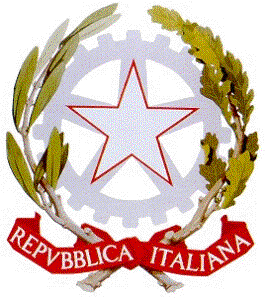 ISTITUTO COMPRENSIVO STATALE  “Leonardo da Vinci”Via Barone -  95045 MISTERBIANCO  (CT)CODICE MECCANOGRAFICO CTIC836004TEL. 095/7556931 – Fax 095/7556930E-mail  ctic836004@istruzione.it - WEB: www.icleonardodavincimisterbianco.itCircolare n. 29                                                                                                   Misterbianco,  14/11/2017Al personale docente e ataSEDEOggetto: Assemblee sindacali del 16 e 17 novembre – uscita anticipata degli alunniSi comunica che in occasione delle assemblee sindacali del 16 e 17 novembre 2018 gli alunni rispetteranno i seguenti orari:16 novembre: uscita anticipata ore 11.00Scuola primaria classi 1^D, 2^ B-D, 3^ A-B-C, 4^ B, 5^ A-CScuola: secondaria intero corso A, classe 2^ D17 novembre: uscita anticipata ore 10.15Scuola dell’infanzia: tutte le classiScuola primaria: tutte le classi escluso 4^ BScuola secondaria: tutte le classi escluso 1^ e 2^ BSi invitano i docenti ad informare le famiglie, dando altresì comunicazione che non è assicurato il trasporto  comunale delle ore 13.30/14.00Il Dirigente ScolasticoDott.ssa Caterina Lo Faro